Circular nº 224/2017 - ESE                                           Osasco, 16 de maio de 2017.Senhores (as) Diretores (as) de EscolaAssunto: Informações dos Mediadores de Aprendizagem (preenchimento do link)Com o objetivo de conhecer o perfil dos Mediadores de Aprendizagem do Acompanhamento Pedagógico, a equipe da Secretaria de Estado da Educação (SEE), responsável pelo Programa Novo Mais Educação, solicita que as escolas participantes do programa que realizaram adesão ao Novo Mais Educação, acessem o link http://bit.ly/2q7ZoOw   para o preenchimento das informações solicitadas. Por ser uma ação rápida e que a equipe da S.E.E. está no aguardo, pedimos o empenho costumeiro por parte dos senhores gestores no preenchimento dos dados solicitados.Cordialmente, Irene Machado PantelidakisDirigente Regional de EnsinoD.E.R. Osasco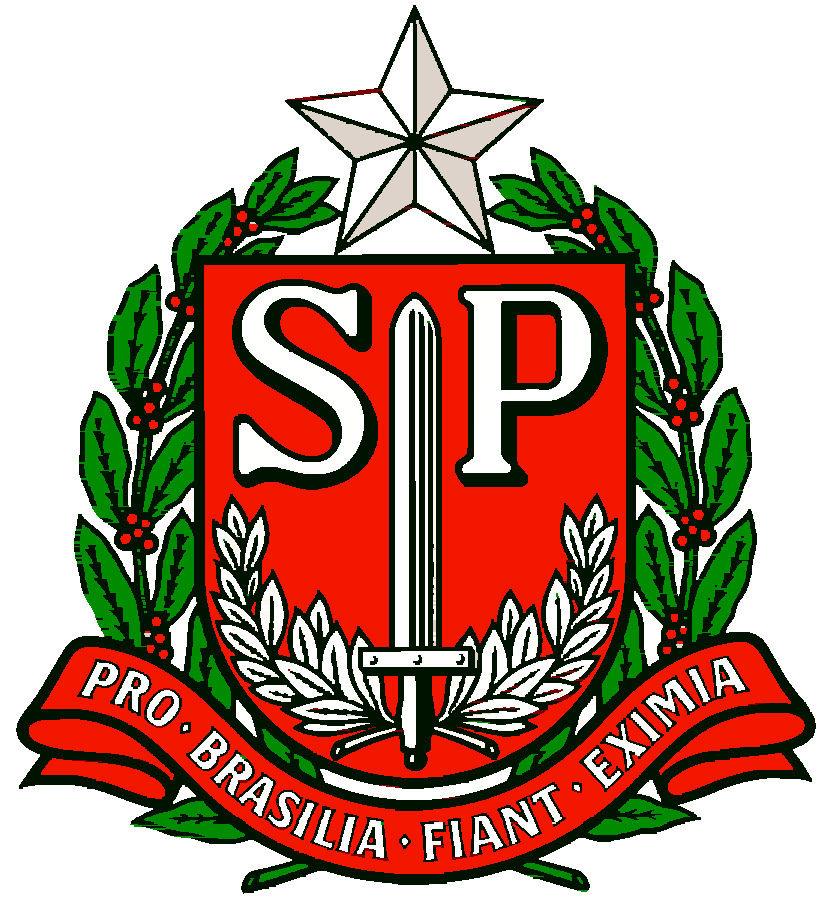 GOVERNO DO ESTADO DE SÃO PAULOSECRETARIA DE ESTADO DA EDUCAÇÃODIRETORIA DE ENSINO - REGIÃO OSASCO